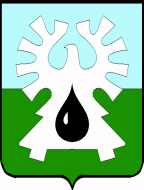 МУНИЦИПАЛЬНОЕ ОБРАЗОВАНИЕ ГОРОД УРАЙХанты-Мансийский автономный округ - Югра АДМИНИСТРАЦИЯ ГОРОДА УРАЙПОСТАНОВЛЕНИЕот _________________                                                                                            № ________О внесении изменений в муниципальную программу «Охрана окружающей среды в границах города Урай» на 2017-2020 годы В соответствии со статьей 179 Бюджетного кодекса Российской Федерации, постановлением администрации города Урай от 26.04.2017 №1085 «О муниципальных программах муниципального образования городской округ город Урай»:1. Внести изменения в муниципальную программу «Охрана окружающей среды в границах города Урай» на 2017-2020 годы, утвержденную постановлением администрации города Урай от 27.09.2016 №2916, согласно приложению.2. Опубликовать постановление в газете «Знамя» и разместить на официальном сайте органов местного самоуправления города Урай в информационно-телекоммуникационной сети «Интернет».3. Муниципальному казенному учреждению «Управление градостроительства, землепользования и природопользования города Урай» (А.А.Парфентьева) обеспечить размещение актуальной редакции муниципальной программы на официальном сайте органов местного самоуправления города Урай в информационно-телекоммуникационной сети «Интернет» и в федеральной информационной системе стратегического планирования в порядке, установленном постановлением администрации города Урай от 26.04.2017 №1085 «О муниципальных программах муниципального образования городской округ город Урай».4. Контроль за выполнением постановления возложить на заместителя главы города Урай И.А.Фузееву.Глава города Урай                                                                         А.В. Иванов                                            	Приложение к постановлениюадминистрации города Урайот ________________№______Изменения в муниципальную программу«Охрана окружающей среды в границах города Урай» на 2017-2020 годы1. В паспорте муниципальной программы строку «Объемы и источники финансирования программы» изложить в новой редакции:«	»;2.  В таблице 4.1 раздела 4: 2.1. Строку 1 изложить в новой редакции:«	»;  2.2. Дополнить строкой 11 следующего содержания:«                                                                                                                                                                                                                                                    »;2.3. Строку «Итого по программе:» изложить в новой редакции: «	».Объемы и источники финансирования программыБюджет городского округа город Урай. Всего: 5326,2 тыс. руб., в том числе: 2017 год 3626,2 тыс. руб.; 2018 год 100,0 тыс. руб.; 2019 год 100,0 тыс. руб.; 2020 год  1500,0 тыс. руб.1Санитарная очистка и ликвидация несанкционированных свалок на территории города УрайВсего5005,2 3405,2 100,0100,01400,0МКУ «УГЗиП  г. Урай»1Санитарная очистка и ликвидация несанкционированных свалок на территории города УрайБюджет городского округа город Урай 5005,2 3405,2 100,0100,01400,0МКУ «УГЗиП  г. Урай»11Проведение химического анализа объектов исследования природной средыВсего21,0 21,0 0,00,00,0МКУ «УГЗиП  г. Урай»11Проведение химического анализа объектов исследования природной средыБюджет городского округа город Урай 21,0 21,0 0,00,00,0МКУ «УГЗиП  г. Урай»       Итого по программе:Всего5326,23626,2100,0100,01500,0       Итого по программе:Бюджет городского округа город Урай5326,23626,2100,0100,01500,0